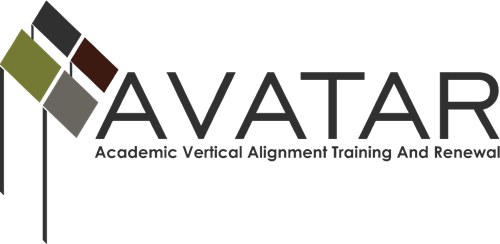 Action Plan – April 2015 to August 2016  ESC Region _13_ or Other Organization ________Date of Action Plan submitted to UNT ___7-31-2015_Members of Partnership (Please list all) – Current AVATAR Project for 2014-15Goals of partnership (These sample goals should be modified to focus on your specific areas of endorsement and vertical alignment.)Develop ISD, post-secondary, and workforce/ P-16  partnerships appropriate to local endorsement options Facilitate communication and support of College Preparatory Courses (CPCs) of the partnershipFacilitate continued conversations regarding  vertical alignment of ISD and post-secondary partnersObjectives supporting your goals       1. Presentations at Curriculum Council for awareness and resource sharing.       2. Share resources with secondary math and ELA specialists at ESC Region 13 to broaden the communication with district partners.       3. Continue conversations with Region 20 AVATAR and Pathway projects to gather more information to share within Region 13. Plan of Work Timeline, Responsibility, Resources, and EvaluationBudget planName (include yourself)District/University/Workforce or P-16 CouncilTitle/PositionEmailPhoneJennifer DrummESC Region 13Senior Coordinator for Curriculum & Instructionjennifer.drumm@esc13.txed.net512-919-5459Melissa Richardson Curtis, Ph.D.Austin Community CollegeDean, Student Services, Eastview Campus
Director, College Connectionmelissa.curtis@austincc.edu512-223-5158Dr. Melissa BiegertAustin Community CollegeECHS Director Austin Community Collegemelissa.biegert@austincc.edu(512) 529-7007Suzy LoftonLago Vista ISDDirector of Curriculum & Instructionsuzy_lofton@lagovista.txed.net512-267-8300David SurdovelManor ISDExecutive Coordinator of STEMDavid.Surdovel@Manorisd.net(512) 278-4437Christine Bailie, M.P.Aff.E3 AllianceDirector of High School, College & Career Successcbailie@e3alliance.org512-223-7251Bryan NankervisTexas StateSenior Lecturer, Mathematicsbn10@txstate.edu# of Related Objective(s) AboveActivityPlanned Evidence of ImplementationPlanned Evidence of Impact                 1Presentation at Curriculum CouncilPresentation at the Sept meeting, live and accessible later through cc.esc13.netInformation dissemination2Facilitate communication through math and ELA leadership meetings and/or blogsInformation sharing, dissemination of resourcesDeeper awareness across ESC 13 districts3Open dialogue and resource sharing with ESC 20 Further resources and successful implementation to share with ESC 13 districts and partnersDateActivity Who is ResponsibleResources NeededAssociated Evaluation9/10/2015Presentation at Curriculum CouncilJennifer, Suzy, DavidPower Point, AVATAR websiteNumber of attendees and video viewsFallCommunication with math and ELAJenniferSharing of resources on the AVATAR site, CPC materialsFeedback from district representativesFall / SpringCooperative sharing with ESC 20JenniferNoneFurther knowledge about AVATAR, CPC, etc. Anticipated activity (These are examples)Personnel cost/StipendsTravelMaterials/SuppliesFoodConsultantApril conference5 VAT meetings3 partnership steering meetings4 CPC consultationsTOTAL